高青县人民政府办公室2021年政府信息公开工作年度报告本报告根据《中华人民共和国政府信息公开条例》（国务院令第711号，以下简称《条例》）要求编制。报告全文分总体情况、主动公开政府信息情况、收到和处理政府信息公开申请情况、政府信息公开行政复议行政诉讼情况、存在的主要问题及改进情况、其他需要报告的事项6个部分。报告中所列数据统计期限自2021年1月1日始，至2021年12月31日止。报告电子版可在高青县人民政府门户网站（www.gaoqing.gov.cn）查阅和下载。如对报告内容有疑问，请与高青县人民政府办公室联系（地址：山东省淄博市高青县黄河路81号；邮编：256300；电话：0533-6967070；传真：0533-6967070）。一、总体情况（一）主动公开出台《高青县人民政府办公室关于印发2021年高青县政务公开工作要点的通知》（高政办字〔2021〕24号），细化制度管理，持续拓展政务公开广度深度，规范重大决策全过程公开，政策文件与解读材料同步组织、同步审签、同步部署，聚焦民生热点,回应公众关切。2021年在县政府网站公开信息420余条，发布解读材料58条，举办“政府开放日”活动1次，政府信箱答复投诉咨询3件。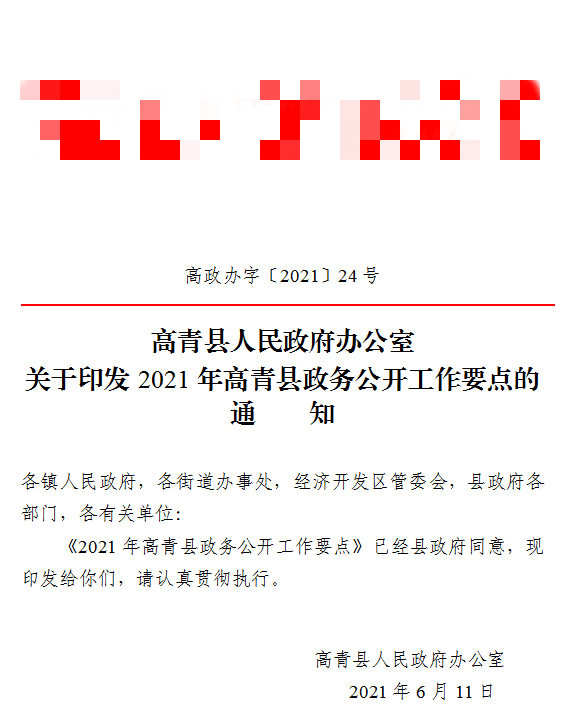 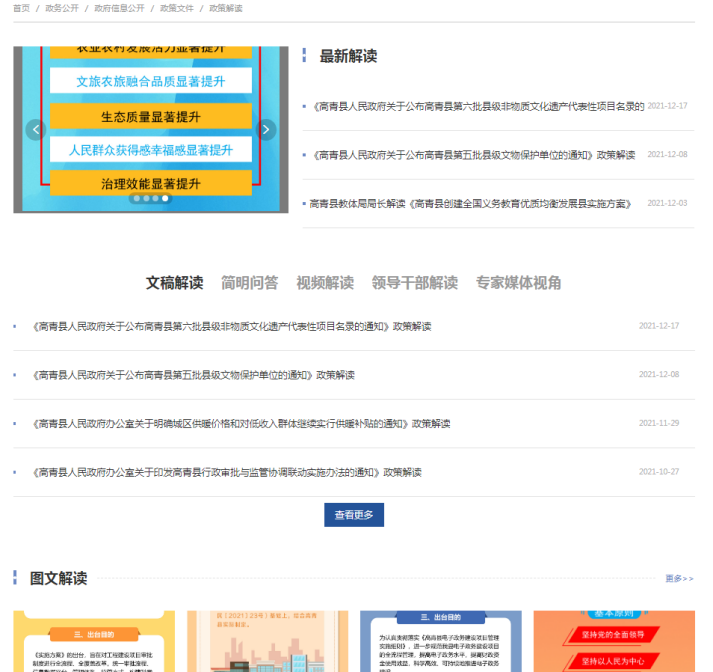 （二）依申请公开2021年，共收到政府信息公开申请14件，同比减少33.3%。申请内容主要集中在征地安置补偿、棚户区改造等领域。办结政府信息公开申请13件，结转下年度继续办理1件，在办结的申请中：予以公开2件，占15%；部分公开4件，占31%；不予公开2件，占15%；无法提供5件，占39%。2021年，因政府信息公开被申请行政复议2起，其中，结果维持2起。因政府信息公开被提起行政诉讼2起，其中，其他结果2起。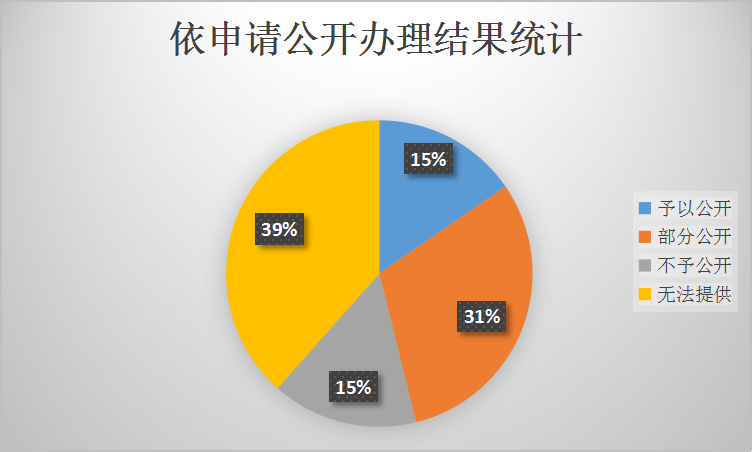 （三）政府信息管理建立公文公开属性源头认定机制，明确拟发文件属性。实行政府信息动态调整制度，对失效文件、失效政府信息进行清理，2021年发布《高青县人民政府关于废止有关文件的通知》（高政字〔2021〕54号）《高青县人民政府关于废止有关文件的通知》（高政字〔2021〕64号）《高青县人民政府关于公布行政规范性文件清理结果的通知》（高政字〔2021〕60 号），废止失效文件，同时在网站标注失效。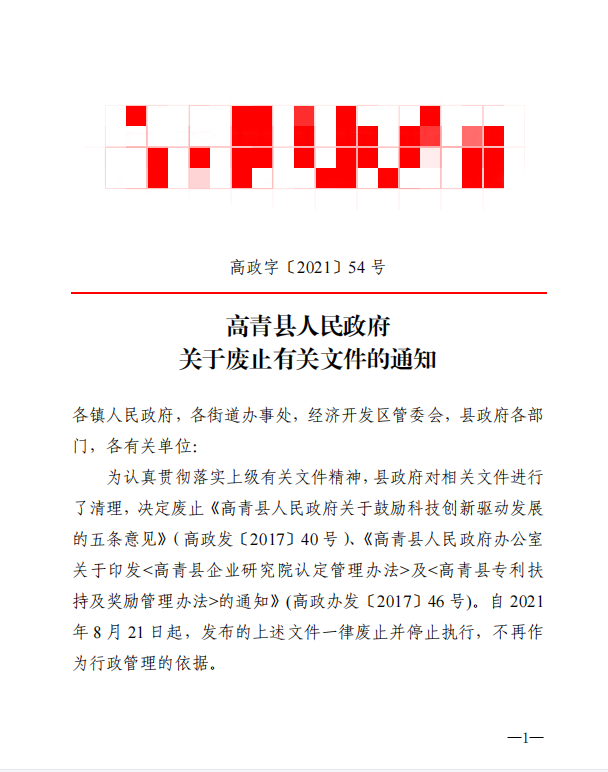 （四）政府信息公开平台建设优化县政府门户网站栏目设置，对政务公开版块进行升级，新建疫情防控、财政资金直达基层2个专题。持续做好政府公报发行，2021年编制《高青县人民政府公报》4期，集中刊发县政府文件、县政府办公室文件和规范性文件，县政府门户网站建立政府公报专栏，实现在线查看、内容检索。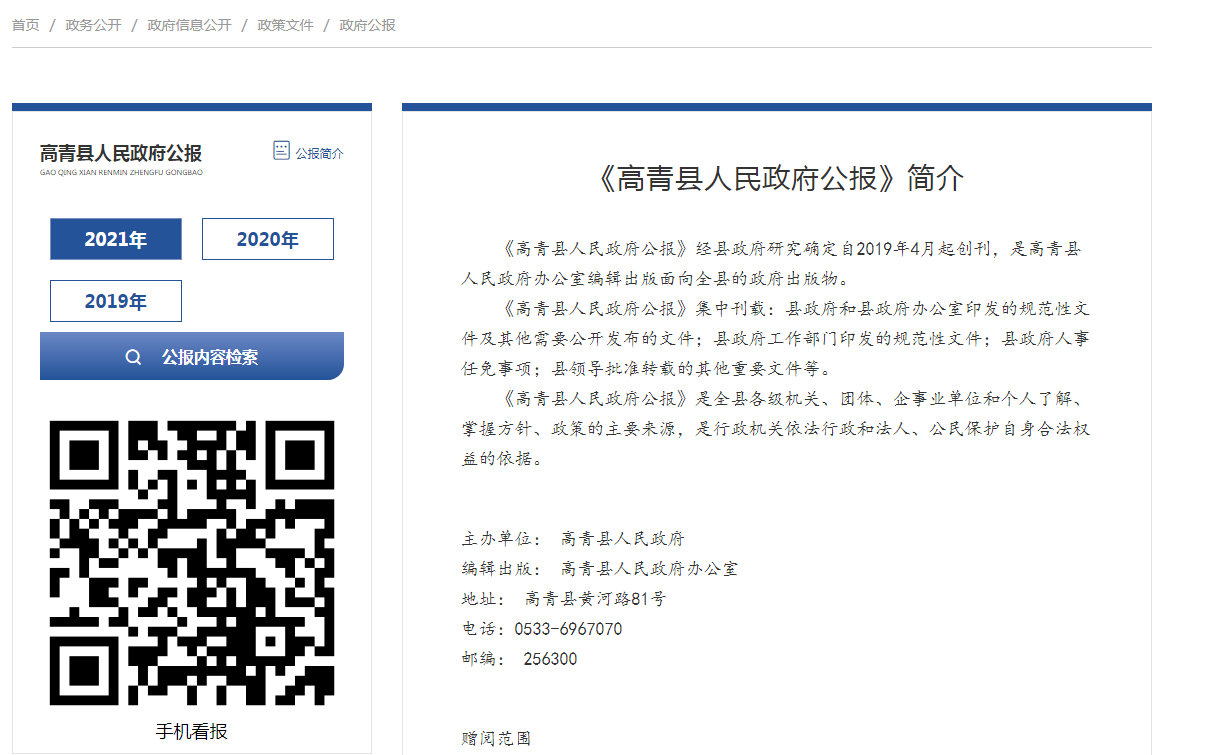 （五）监督保障实行政务公开日常检查月度通报，及时反馈问题清单，落实责任，指导各单位限期完成整改。明确由办公室副主任分管政务公开，信息调研科、政务公开服务中心具体负责，3名专职人员专门负责政务公开工作。将政务公开纳入全县经济社会发展综合考核。2021年组织开展2次县级政务公开业务培训。二、主动公开政府信息情况三、收到和处理政府信息公开申请情况四、政府信息公开行政复议、行政诉讼情况五、存在的主要问题及改进情况（一）存在问题一是公民参与度不够高，意见征集反馈质量不高，向社会公众、企业征集意见，反馈效果不够好。二是信息公开监督指导力度还不够，对各镇办、各部门政务公开工作开展的平时考核力度，进行的业务指导有待进一步加强。（二）改进措施一是将加强意见征集反馈，对规范性文件、重大行政决策等严格履行意见征集流程，广泛公众征求意见。二是加大检查力度，及时向各单位反馈检查结果，督促问题整改，进一步强化业务指导和培训。六、其他需要报告的事项（一）收取信息处理费情况本机关依申请提供政府信息，按照《国务院办公厅关于印发<政府信息公开信息处理费管理办法>的通知》（国办函〔2020〕109号）和《山东省人民政府办公厅关于做好政府信息公开信息处理费管理工作有关事项的通知》（鲁政办字〔2020〕179号）收取信息处理费。2021年，高青县人民政府办公室依申请公开政府信息未收取任何费用。（二）落实上级年度政务公开工作要点情况严格落实国办、省、市政务公开工作要点，制定《2021年高青县政务公开工作要点》（高政办字〔2021〕24号）。推进重要部署执行公开，每季度公开2021年县政府工作报告任务的执行措施、工作进展、取得成效等信息。改进政策文件解读方式，运用图标图解、音频视频、新闻发布会、政策吹风会等方式开展解读，进一步提高政策解读效果，2021年共发布图文解读材料20余篇，视频解读材料1个。公开财政预决算信息，按时公开2021年预算和2020年决算信息。推进“开门决策”，落实邀请利益相关方、公众代表、专家、媒体等列席政府决策会议制度，2021年共有5次政府常务会议邀请利益相关方列席。扎实推进政民互动，做好政府信箱答复工作，确保５个工作日内答复完毕。（三）人大代表建议和政协委员提案办理结果公开情况2021年，本机关未承办县十七届人大五次会议建议、县政协十四届五次会议提案。（四）政务公开工作创新情况一是规范依申请公开工作，以“疑难件办理会商机制”“法律审核机制”“负责人签批机制”三个机制，规范依申请公开答复，提升申请事项的办理效率和专业水准。二是创新政务公开方式，以“为民、便民、利民”为出发点，立足“5规范+3结合+码上知”打造政务公开便民服务专区，推动政务公开与政务服务融合发展，为群众提供优质高效的政务公开与政务服务体验。（五）有关数据统计说明报告中所列数据可能因四舍五入原因与数据直接相加之和存在尾数差异。第二十条第（一）项第二十条第（一）项第二十条第（一）项第二十条第（一）项信息内容本年制发件数本年废止件数现行有效件数规章000行政规范性文件3717第二十条第（五）项第二十条第（五）项第二十条第（五）项第二十条第（五）项信息内容本年处理决定数量本年处理决定数量本年处理决定数量行政许可000第二十条第（六）项第二十条第（六）项第二十条第（六）项第二十条第（六）项信息内容本年处理决定数量本年处理决定数量本年处理决定数量行政处罚000行政强制000第二十条第（八）项第二十条第（八）项第二十条第（八）项第二十条第（八）项信息内容本年收费金额（单位：万元）本年收费金额（单位：万元）本年收费金额（单位：万元）行政事业性收费000（本列数据的勾稽关系为：第一项加第二项之和，等于第三项加第四项之和）（本列数据的勾稽关系为：第一项加第二项之和，等于第三项加第四项之和）（本列数据的勾稽关系为：第一项加第二项之和，等于第三项加第四项之和）申请人情况申请人情况申请人情况申请人情况申请人情况申请人情况申请人情况（本列数据的勾稽关系为：第一项加第二项之和，等于第三项加第四项之和）（本列数据的勾稽关系为：第一项加第二项之和，等于第三项加第四项之和）（本列数据的勾稽关系为：第一项加第二项之和，等于第三项加第四项之和）自然人法人或其他组织法人或其他组织法人或其他组织法人或其他组织法人或其他组织总计（本列数据的勾稽关系为：第一项加第二项之和，等于第三项加第四项之和）（本列数据的勾稽关系为：第一项加第二项之和，等于第三项加第四项之和）（本列数据的勾稽关系为：第一项加第二项之和，等于第三项加第四项之和）自然人商业企业科研机构社会公益组织法律服务机构其他总计一、本年新收政府信息公开申请数量一、本年新收政府信息公开申请数量一、本年新收政府信息公开申请数量140000014二、上年结转政府信息公开申请数量二、上年结转政府信息公开申请数量二、上年结转政府信息公开申请数量0000000三、本年度办理结果（一）予以公开（一）予以公开2000002三、本年度办理结果（二）部分公开（区分处理的，只计这一情形，不计其他情形）（二）部分公开（区分处理的，只计这一情形，不计其他情形）4000004三、本年度办理结果（三）不予公开1.属于国家秘密0000000三、本年度办理结果（三）不予公开2.其他法律行政法规禁止公开0000000三、本年度办理结果（三）不予公开3.危及“三安全一稳定”0000000三、本年度办理结果（三）不予公开4.保护第三方合法权益0000000三、本年度办理结果（三）不予公开5.属于三类内部事务信息2000002三、本年度办理结果（三）不予公开6.属于四类过程性信息0000000三、本年度办理结果（三）不予公开7.属于行政执法案卷0000000三、本年度办理结果（三）不予公开8.属于行政查询事项0000000三、本年度办理结果（四）无法提供1.本机关不掌握相关政府信息3000003三、本年度办理结果（四）无法提供2.没有现成信息需要另行制作2000002三、本年度办理结果（四）无法提供3.补正后申请内容仍不明确0000000三、本年度办理结果（五）不予处理1.信访举报投诉类申请0000000三、本年度办理结果（五）不予处理2.重复申请0000000三、本年度办理结果（五）不予处理3.要求提供公开出版物0000000三、本年度办理结果（五）不予处理4.无正当理由大量反复申请0000000三、本年度办理结果（五）不予处理5.要求行政机关确认或重新出具已获取信息0000000三、本年度办理结果（六）其他处理1.申请人无正当理由逾期不补正、行政机关不再处理其政府信息公开申请0000000三、本年度办理结果（六）其他处理2.申请人逾期未按收费通知要求缴纳费用、行政机关不再处理其政府信息公开申请0000000三、本年度办理结果（六）其他处理3.其他0000000三、本年度办理结果（七）总计（七）总计130000013四、结转下年度继续办理四、结转下年度继续办理四、结转下年度继续办理1000001行政复议行政复议行政复议行政复议行政复议行政诉讼行政诉讼行政诉讼行政诉讼行政诉讼行政诉讼行政诉讼行政诉讼行政诉讼行政诉讼结果维持结果
纠正其他
结果尚未
审结总计未经复议直接起诉未经复议直接起诉未经复议直接起诉未经复议直接起诉未经复议直接起诉复议后起诉复议后起诉复议后起诉复议后起诉复议后起诉结果维持结果
纠正其他
结果尚未
审结总计结果
维持结果
纠正其他
结果尚未
审结总计结果
维持结果
纠正其他
结果尚未
审结总计200020020200000